Update-Log: Update Leika, Features(9.0-2020-05-19)VerbesserungenFehlerkorrekturenZusätzliche Anpassungen:
Templates: alleLöschungen: Content: Inhalte der Leika-Container
Dict-Einträge:a_basic.data_youtubea_basic.data_link_infoa_basic.data_activationa_basic.video_loada_basic.video_open
Theme:Containerstrukturen: Site > Zusatzmodule > Dienstleistungen > Leika > LeikaSite > Zusatzmodule > Dienstleistungen > Leika > Leika AktualisierungsdatenSite > Zusatzmodule > Dienstleistungen > Leika > LeistungsgruppierungSite > Weitere Container > Links / DownloadsNeues Triggerset: -Neuer Filter: -Neuer Workspace: - (Freigabe/Verteilung für Link-Check erfolgt später)CFs/CCs: alleProd 2.14 Neuerungen im Gebrauch bei Videos von Youtube (insbesondere bei Nutzung von großen Videomengen bzw. großen Dateigrößen), siehe Beschluss der AG-Internet vom Januar 2020.Youtube-Videos können eingebettet als IFrame auf den KoGIs-Webseiten eingebunden werden. Die Pflege erfolgt wie gewohnt im Container Links/Downloads: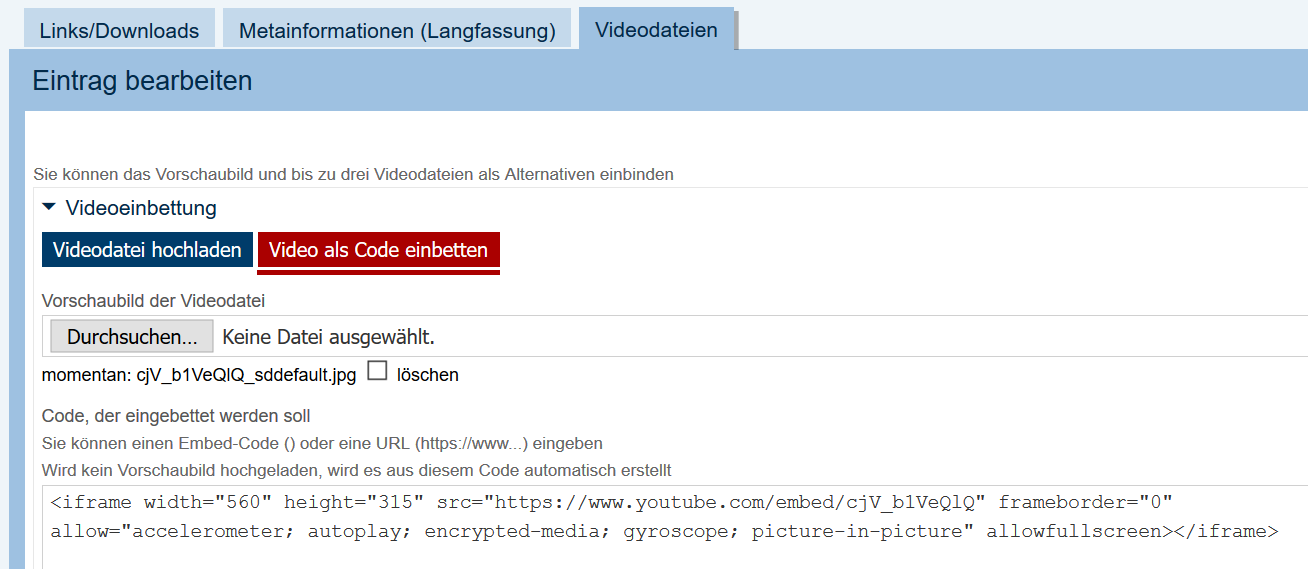 Vor Ansicht und Aufruf des Videos wird ein Datenschutzhinweis angezeigt (bis dahin wird lediglich das Vorschaubild angezeigt, es werden keine Daten übertragen). 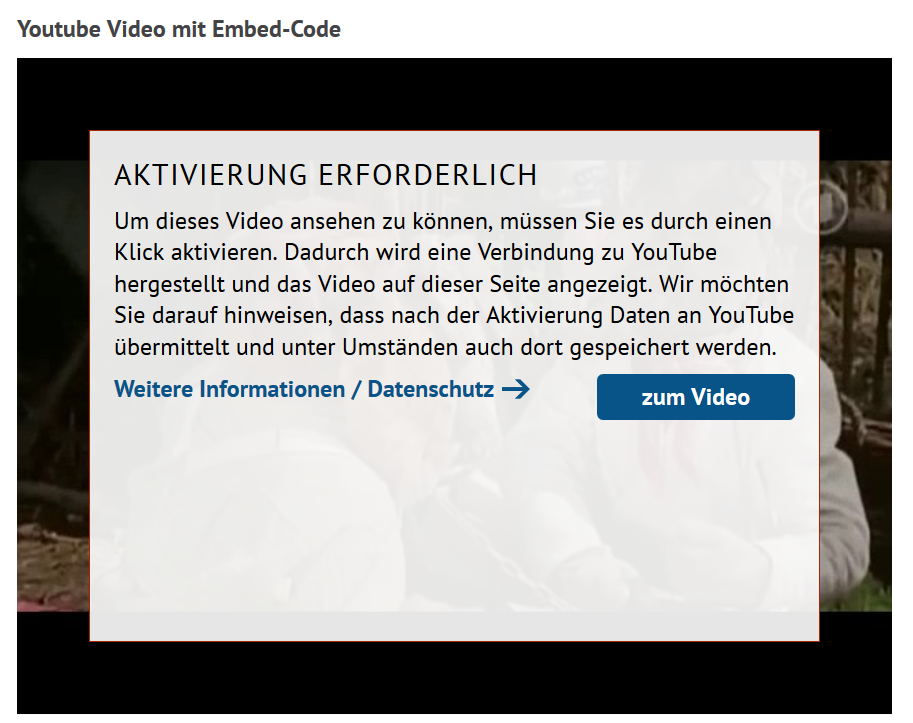 Alternativ kann das Video auch verlinkt eingebunden werden: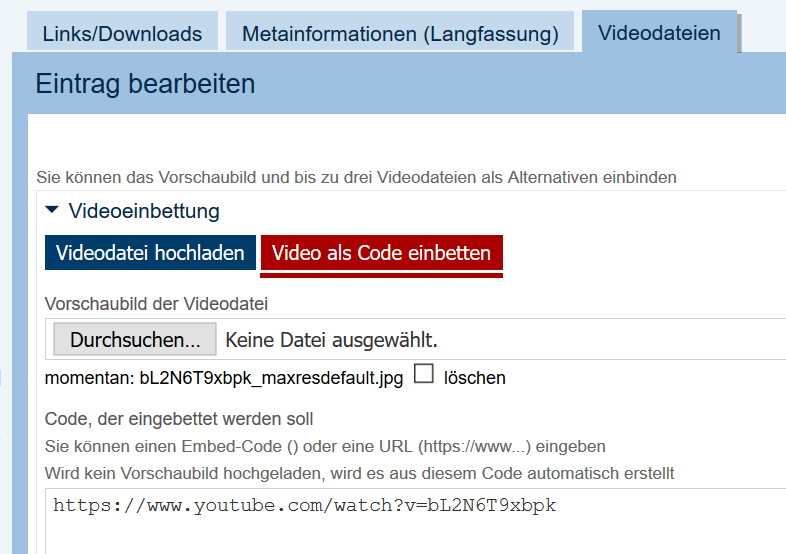 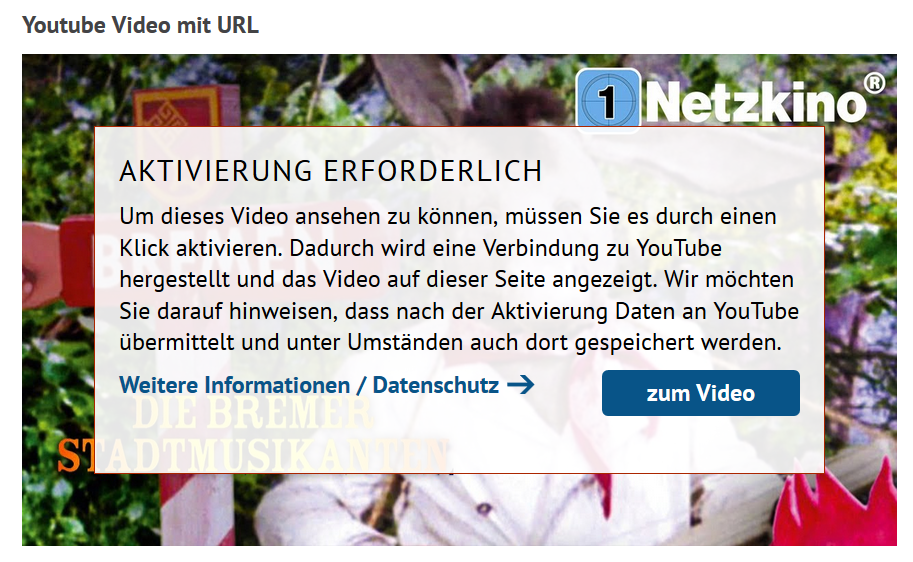 ModulVerbesserungDienstleistungenAnpassungen im Rahmen der Umsetzung zum Onlinezugangsgesetz, dem Single Digital Gateway und dem Portalverbund erfordern Anpassungen bzg. Der Metadaten und Funktionen/Schnittstellen. Ein erster Schritt besteht in der Aufnahme der verbindlichen Leika-Schlüssel.Angepasst wurden:Neue Container:Site > Zusatzmodule > Dienstleistungen > Leika > LeikaSite > Zusatzmodule > Dienstleistungen > Leika > Leika AktualisierungsdatenSite > Zusatzmodule > Dienstleistungen > Leika > LeistungsgruppierungInhalte der Leika-ContainerVideo-EinbindungDie Möglichkeit, Youtube-Videos einzubinden, wurde umgesetzt. Die Beschreibung erfolgt am Ende des Dokuments. Angepasst wurden:05_content_video_d05_ersatz_video_d20_video_dContainer:Site > Weitere Container > Links / Downloads
- neue Felder
+ neuer Block für bisherige Felder des Video-Reiters
+ neuer Block für embeded Video
+ neuer Block (Choice-Feld) für die Auswahl der neuen Blöcke
(Hinweis- das Template 20_video_d muss dem Container zugewiesen werden)Custom-Functiontpre_saveLinksDownloads.phpStatic-Verzeichnisstyle.scss, style.css und style.css.mapMehrsprachigkeitseinträge:a_basic.data_youtubea_basic.data_link_infoa_basic.data_activationa_basic.video_loada_basic.video_openModulFehlerkorrektur